Vật liệu Implant - Ứng dụng trong y học(Cập nhật đến ngày 14/10/2022)Cấy ghép implant là phương pháp phục hình thay thế răng đã mất tiên tiến nhất hiện nay, được nghiên cứu ứng dụng bởi bác sĩ phẫu thuật chỉnh nha người Thụy Điển. Đến nay, cấy ghép implant trở nên phổ biến, được thực hiện bởi nhiều nha khoa uy tín trên thế giới. Implant không chỉ thực  hiện trong nha khoa nói riêng mà nó còn được ứng dụng trong y tế nói chung.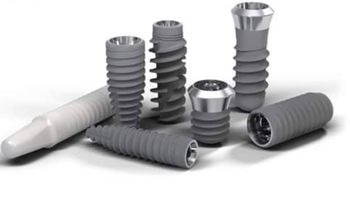 Để hiểu rõ hơn Cục Thông tin KH&CN quốc gia xin giới thiệu một số bài nghiên cứu đã được xuất bản chính thức và các bài viết được chấp nhận đăng trên những cơ sở dữ liệu học thuật chính thống. 1. Sciencedirect1. MXene-aromatic thermosetting copolyester nanocomposite as an extremely wear-resistant biocompatible implant material for osteoarthritis applications
Applied Surface Science1 July 2022Volume 600 (Cover date: 30 October 2022)Article 154124
Kian Bashandeh, Ahmad Amiri, Andreas A. Polycarpou
https://www.sciencedirect.com/science/article/pii/S0169433222016609/pdfft?md5=39e6ada9a9b3105f100deb591330bf07&pid=1-s2.0-S0169433222016609-main.pdf

2. Human osteoblasts response to different dental implant abutment materials: An in-vitro study
Dental Materials 29 July 2022 Volume 38, Issue 9 (Cover date: September 2022) Pages 1547-1557
Muataz A. Osman, Rasha A. Alamoush, Julian M. Yates
https://www.sciencedirect.com/science/article/pii/S0109564122002184/pdfft?md5=7f73ae395bbee16b323eb575967c8e4a&pid=1-s2.0-S0109564122002184-main.pdf

3. A new opportunity for the preparation of PEEK-based bone implant materials: From SARA ATRP to photo-ATRP
Polymer 26 January 2022 Volume 242 (Cover date: 1 March 2022) Article 124587
Monika Flejszar, Paweł Chmielarz, Helmut Cölfen
https://www.sciencedirect.com/science/article/pii/S003238612200074X/pdfft?md5=5c74ec6a5d75ef8736f237636fc26d33&pid=1-s2.0-S003238612200074X-main.pdf

4. Three-dimensional finite element analysis of anterior fixed partial denture supported by implants with different materials
Annals of Anatomy - Anatomischer Anzeiger 1 April 2022 Volume 243 (Cover date: August 2022) Article 151943
Bingqing Xie, Junliang Chen, Yun He
https://www.sciencedirect.com/science/article/pii/S0940960222000589/pdfft?md5=6041f112114c98ed9c84e6bc2a2ce216&pid=1-s2.0-S0940960222000589-main.pdf

5. Suitability of Magnesium and Titanium alloys as implant materials
Materials Today: Proceedings 18 March 2022 Volume 55, Part 2 (Cover date: 2022) Pages 470-473
Z. Edward Kennedy, Dr.Shivappa, S. Mohan
https://www.sciencedirect.com/science/article/pii/S2214785322015474/pdfft?md5=ed0a7af632940bb0f7dfc20b42213aef&pid=1-s2.0-S2214785322015474-main.pdf

6. AGN1 implant material to treat bone loss: Resorbable implant forms normal bone with and without alendronate in a canine critical size humeral defect model
Bone 28 October 2021 Volume 154 (Cover date: January 2022) Article 116246
Jonathan L. Shaul, Ronald S. Hill, James G. Howe
https://www.sciencedirect.com/science/article/pii/S8756328221004129/pdfft?md5=f4ae1e7365d4a5f255f0907184f1cc25&pid=1-s2.0-S8756328221004129-main.pdf

7. Fabrication of spark plasma sintered porous Ti-6Al-4V using PCA-added space holder method for bone implant materials
Materials Today: Proceedings 19 July 2022 Volume 66, Part 5 (Cover date: 2022) Pages 2693-2701
Yorina S. F. Lantang, Equo Kobayashi, Tatsuo Sato
https://www.sciencedirect.com/science/article/pii/S2214785322045175/pdfft?md5=401fac885c3d5ffcef8859dd2db25da9&pid=1-s2.0-S2214785322045175-main.pdf

8. Biomechanical analysis of inclined and cantilever design with different implant framework materials in mandibular complete-arch implant restorations
The Journal of Prosthetic Dentistry 17 March 2022 Volume 127, Issue 5 (Cover date: May 2022) Pages 783.e1-783.e10
Wenqian Yu, Xiaoqian Li, Xin Xu
https://www.sciencedirect.com/science/article/pii/S0022391322001433/pdfft?md5=4a7d6779f353462c5877bd19d6286f2e&pid=1-s2.0-S0022391322001433-main.pdf

9. Moderated crevice corrosion susceptibility of Ti6Al4V implant material due to albumin-corrosion interaction
Journal of Materials Science & Technology 8 October 2021 Volume 109 (Cover date: 20 May 2022) Pages 209-220
Jing Wu, Meng Li, Kaiyong Cai
https://www.sciencedirect.com/science/article/pii/S1005030221008318/pdfft?md5=aabb69dc2b6a35e1dde4633f016689d1&pid=1-s2.0-S1005030221008318-main.pdf

10. Cellular properties of human gingival fibroblasts on novel and conventional implant-abutment materials
Dental Materials 31 December 2021 Volume 38, Issue 3 (Cover date: March 2022) Pages 540-548
Ahmed Said Rozeik, Mohamed Sad Chaar, Karim M. Fawzy El-Sayed
https://www.sciencedirect.com/science/article/pii/S0109564121004747/pdfft?md5=e6e292972b8c347727831f43050f53c2&pid=1-s2.0-S0109564121004747-main.pdf

11. Sputter hot filament hollow cathode ion source and its application to ultra-low energy ion implantation in 2D materials
Nuclear Instruments and Methods in Physics Research Section B: Beam Interactions with Materials and Atoms 17 November 2021 Volume 510 (Cover date: 1 January 2022) Pages 63-68
Felix Junge, Manuel Auge, Hans Hofsäss
https://www.sciencedirect.com/science/article/pii/S0168583X21003657/pdfft?md5=3885e332979e7ae91e73ba530ec5f8b4&pid=1-s2.0-S0168583X21003657-main.pdf

12. Comparison of surface aspects of turned and anodized titanium dental implant, or abutment material for an optimal soft tissue integration
Heliyon 15 August 2022 Volume 8, Issue 8 (Cover date: August 2022) Article e10263
Attila Mühl, Péter Szabó, Kinga Turzó
https://www.sciencedirect.com/science/article/pii/S2405844022015511/pdfft?md5=158f3b9e6237d025df959985906cfcc1&pid=1-s2.0-S2405844022015511-main.pdf

13. Dual-jet electrospun PDLGA/PCU nonwovens as promising mesh implant materials with controlled release of sirolimus and diclofenac
International Journal of Pharmaceutics 13 August 2022 Volume 625 (Cover date: 25 September 2022) Article 122113
Jakub Wlodarczyk, Monika Musial-Kulik, Janusz Kasperczyk
https://www.sciencedirect.com/science/article/pii/S0378517322006676/pdfft?md5=0d18f7b606a5bb8fac801f09eca64e6d&pid=1-s2.0-S0378517322006676-main.pdf

14. Succession of oral bacterial colonizers on dental implant materials: An in vitro biofilm model
Dental Materials 23 December 2021 Volume 38, Issue 2 (Cover date: February 2022) Pages 384-396
Danyal A. Siddiqui, Alikhan B. Fidai, Danieli C. Rodrigues
https://www.sciencedirect.com/science/article/pii/S0109564121003559/pdfft?md5=03d430af1567d902beaf72a3c713bd3b&pid=1-s2.0-S0109564121003559-main.pdf

15. Improved mechanical and microstructural performance of high-density polyethylene–chitosan–hydroxyapatite composites as potential bone implant materials
Materials Today Sustainability 1 July 2022 Volume 19 (Cover date: November 2022) Article 100186
M. Shelly, M. Raghavendra, T. Francis
https://www.sciencedirect.com/science/article/pii/S2589234722000781/pdfft?md5=99adeea19125d09d7595e28cc6413dd9&pid=1-s2.0-S2589234722000781-main.pdf

16. Positive security screening episodes of patients with spinal implants are influenced by detector type and not implant material
The Spine Journal 20 December 2021 Volume 22, Issue 5 (Cover date: May 2022) Pages 738-746
Reme Arhewoh, Brian A. Kelly, Scott J. Luhmann
https://www.sciencedirect.com/science/article/pii/S1529943021010913/pdfft?md5=c0c09cb869ae0a4e321067a82d0dae40&pid=1-s2.0-S1529943021010913-main.pdf

17. Biologically modified implantation as therapeutic bioabsorbable materials for bone defect repair
Regenerative Therapy 31 December 2021 Volume 19 (Cover date: March 2022) Pages 9-23
Chao Li, Hongzhi Lv, Wei Chen
https://www.sciencedirect.com/science/article/pii/S2352320421001012/pdfft?md5=e07c4bb44d89720ebe6940ab88e61a2f&pid=1-s2.0-S2352320421001012-main.pdf

18. Influence of strontium and niobium on the physical and biological performance of hydroxyapatite as a bioactive coating on implant materials
Ceramics International 5 August 2022 Volume 48, Issue 22 (Cover date: 15 November 2022) Pages 33256-33266
Sikta Panda, Tanmay Bharadwaj, Subhankar Paul
https://www.sciencedirect.com/science/article/pii/S0272884222026797/pdfft?md5=ababdd854cf35abe253a0d6717f5357d&pid=1-s2.0-S0272884222026797-main.pdf

19. Finite element analysis of knee joint implant for varying bio material using ANSYS
Materials Today: Proceedings 15 February 2022 Volume 59, Part 1 (Cover date: 2022) Pages 941-950
Anirudh Kohli, Manoj Mathad, Basavaraj B Kotturshettar
https://www.sciencedirect.com/science/article/pii/S2214785322005788/pdfft?md5=719b926b7bd833702450b83298e2de44&pid=1-s2.0-S2214785322005788-main.pdf

20. Cochlear implant material effects on inflammatory cell function and foreign body response
Hearing Research Available online 4 August 2022 In press, corrected proof Article 108597
Megan J. Jensen, Alexander D. Claussen, Marlan R. Hansen
https://www.sciencedirect.com/science/article/pii/S0378595522001654/pdfft?md5=d1e7fac3bf96fe82003782a0830bf553&pid=1-s2.0-S0378595522001654-main.pdf

21. Micro Raman and XPS surface analysis to understand the electrochemical behaviour of AZ31 and AZ91 magnesium alloys as temporary implant materials.
Materials Today Communications 19 April 2022 Volume 31 (Cover date: June 2022) Article 103557
Sheila A. Omar, Josefina Ballarre, Silvia M. Ceré
https://www.sciencedirect.com/science/article/pii/S235249282200424X/pdfft?md5=5bb460a91bf2398faf93a71dddffde9b&pid=1-s2.0-S235249282200424X-main.pdf

22. Tribo-mechanical measurements and in vivo performance of zirconia-containing biphasic calcium phosphate material implanted in a rat model for bone replacement applications
Materials Chemistry and Physics 13 April 2022 Volume 285 (Cover date: 1 June 2022) Article 126085
Rasha A. Youness, Mohammed Said Amer, Mohammed A. Taha
https://www.sciencedirect.com/science/article/pii/S0254058422003911/pdfft?md5=2ca57c7e44c83e9aff2e2af5a1ec37e2&pid=1-s2.0-S0254058422003911-main.pdf

23. A novel angiography-based computational modelling for assessing the dynamic stress and quantitative fatigue fracture risk of the coronary stents immediately after implantation: Effects of stent materials, designs and target vessel motions
Medicine in Novel Technology and Devices 17 February 2022 Volume 14 (Cover date: June 2022) Article 100121
Xinlei Wu, Mattia Lunardi, Shengxian Tu
https://www.sciencedirect.com/science/article/pii/S259009352200008X/pdfft?md5=277a5c9abe428443b5678f003ee531d4&pid=1-s2.0-S259009352200008X-main.pdf

24. Cutting characteristics of implant materials in milling
Procedia CIRP 8 July 2022 Volume 110 (Cover date: 2022) Pages 395-400
Takashi Katagiri, Shoichi Tamura, Takashi Matsumura
https://www.sciencedirect.com/science/article/pii/S2212827122008538/pdfft?md5=81f3d44adac1a8b7954e8cfaf300a39f&pid=1-s2.0-S2212827122008538-main.pdf25. A review on biomedical implant materials and the effect of friction stir based techniques on their mechanical and tribological properties
Journal of Materials Research and Technology 15 January 2022 Volume 17 (Cover date: March–April 2022) Pages 1054-1121
Kaveh Moghadasi, Mohammad Syahid Mohd Isa, Nukman bin Yusoff
https://www.sciencedirect.com/science/article/pii/S2238785422000503/pdfft?md5=0df1da80d33173b9d4a72d649bb5f5a9&pid=1-s2.0-S2238785422000503-main.pdf

26. Mimicking critical environment factors for a static in vitro biofilm formation model on blood-contact implant materials
Current Research in Microbial Sciences 23 July 2022 Volume 3 (Cover date: 2022) Article 100156
Franziska Woitschach, Marlen Kloss, Martina Sombetzki
https://www.sciencedirect.com/science/article/pii/S2666517422000530/pdfft?md5=cb57b8b06118247e43a3d234c20c2dfb&pid=1-s2.0-S2666517422000530-main.pdf

27. Personalized, 3D- printed fracture fixation plates versus commonly used orthopedic implant materials- biomaterials characteristics and bacterial biofilm formation
Injury10 December 2021 Volume 53, Issue 3 (Cover date: March 2022) Pages 938-946
Justyna Mazurek-Popczyk, Lukasz Palka, Katarzyna Baldy-Chudzik
https://www.sciencedirect.com/science/article/pii/S0020138321010056/pdfft?md5=91938dff143ed1a1e61c5d2dd8176703&pid=1-s2.0-S0020138321010056-main.pdf

28. Implantable nerve guidance conduits: Material combinations, multi-functional strategies and advanced engineering innovations
Bioactive Materials 5 October 2021 Volume 11 (Cover date: May 2022) Pages 57-76
Yixin Yan, Ruotong Yao, Gang Li
https://www.sciencedirect.com/science/article/pii/S2452199X21004485/pdfft?md5=b6264691d48c26535b555693ed2c0821&pid=1-s2.0-S2452199X21004485-main.pdf

29. Surface modification techniques for different materials used in dental implants review
Materials Today: Proceedings 2 May 2022 Volume 60, Part 3 (Cover date: 2022) Pages 2266-2269
Nikita Jambhulkar, Santosh Jaju, Ashish Raut
https://www.sciencedirect.com/science/article/pii/S2214785322028309/pdfft?md5=e6248811f1e8561ab24061c5058cc195&pid=1-s2.0-S2214785322028309-main.pdf30. Materials Used in Cranial Reconstruction: A Systematic Review and Meta-Analysis
World Neurosurgery 25 May 2022 Volume 164 (Cover date: August 2022) Pages e945-e963
Syed I. Khalid, Kyle B. Thomson, Amir H. Dorafshar
https://www.sciencedirect.com/science/article/pii/S1878875022007136/pdfft?md5=228615cd5a1bc7c9ac8f19dd0f41f534&pid=1-s2.0-S1878875022007136-main.pdf

31. Microstructure characterization of Co–Cr–Mo–xTi alloys developed by micro-plasma based additive manufacturing for knee implants
Journal of Materials Research and Technology 14 September 2022 Volume 21 (Cover date: November–December 2022) Pages 252-266
Pankaj Kumar, Mayur S. Sawant, Sharad Gupta
https://www.sciencedirect.com/science/article/pii/S2238785422014405/pdfft?md5=37b09478f9a3d6d3fdf87416e7c8a9af&pid=1-s2.0-S2238785422014405-main.pdf32. Review of different material and surface modification techniques for dental implants
Materials Today: Proceedings 30 March 2022 Volume 60, Part 3 (Cover date: 2022) Pages 2245-2249
Aditya Alagatu, Darshan Dhapade, Ashish Raut
https://www.sciencedirect.com/science/article/pii/S2214785322016789/pdfft?md5=d829658efb5e896c4af55927cd2df7a5&pid=1-s2.0-S2214785322016789-main.pdf

33. Biodegradable magnesium metal matrix composites for biomedical implants: synthesis, mechanical performance, and corrosion behavior – a review
Journal of Materials Research and Technology 13 July 2022 Volume 20 (Cover date: September–October 2022) Pages 650-670
Ramachandran Krishnan, Selvakumar Pandiaraj, Ammar Elsheikh
https://www.sciencedirect.com/science/article/pii/S2238785422010390/pdfft?md5=84c2bf7e0b2e8fed75001cbddc69b904&pid=1-s2.0-S2238785422010390-main.pdf34. From corrosion behavior to radiation response: A comprehensive biocompatibility assessment of a CoCrMo medium entropy alloy for utility in orthopedic and dental implants
Intermetallics 8 August 2022 Volume 149 (Cover date: October 2022) Article 107680
S. Gurel, A. Nazarahari, M. N. Soykan
https://www.sciencedirect.com/science/article/pii/S0966979522002217/pdfft?md5=14862c177d0a5ed96cb7ea06ececaaa1&pid=1-s2.0-S0966979522002217-main.pdf35. Biomaterials and regulatory science
Journal of Materials Science & Technology 13 May 2022 Volume 128 (Cover date: 20 November 2022) Pages 221-227
Xu Song, Zhonglan Tang, Xingdong Zhang
https://www.sciencedirect.com/science/article/pii/S1005030222003966/pdfft?md5=264dae8c5dc13685178c8c5fe7f1d66e&pid=1-s2.0-S1005030222003966-main.pdf36. Improved biocompatibility and antibacterial property of zinc alloy fabricated with γ-polyglutamic acid-g-dopamine/copper coatings for orthopedic implants
Progress in Organic Coatings 4 October 2022 Volume 173 (Cover date: December 2022) Article 107215
Xiaojie Li, Hui Shi, Xiaoya Liu
https://www.sciencedirect.com/science/article/pii/S0300944022005124/pdfft?md5=2dcac37706cf8c326012644380a903d7&pid=1-s2.0-S0300944022005124-main.pdf37. The gut microbiota regulates acute foreign body reaction and tissue repair after biomaterial implantation
Biomaterials 19 September 2022 Volume 289 (Cover date: October 2022) Article 121807
Sheng-Lun Chen, David J. Lundy, Patrick C. H. Hsieh
https://www.sciencedirect.com/science/article/pii/S0142961222004471/pdfft?md5=79d74e185fc0b7cc9b70a6d9e9df9501&pid=1-s2.0-S0142961222004471-main.pdf

38. Recent advancements in nanomaterials for biomedical implants
Biomedical Engineering Advances 13 March 2022 Volume 3 (Cover date: June 2022) Article 100029
Sanjeev Gautam, Dhruv Bhatnagar, Navdeep Goyal
https://www.sciencedirect.com/science/article/pii/S2667099222000056/pdfft?md5=f42c5e0c2a905599bdd968247efbc62f&pid=1-s2.0-S2667099222000056-main.pdf

39. Biomechanical evaluation of biomaterial implants in large animal model: A review
Materials Today: Proceedings 6 August 2022 Volume 66, Part 5 (Cover date: 2022) Pages 3031-3035
Nik Nur Farisha Nik Md Noordin Kahar, Mariatti Jaafar, Zuratul Ain Abdul Hamid
https://www.sciencedirect.com/science/article/pii/S2214785322049677/pdfft?md5=aa2e82660020e432bf2da20d0aafc286&pid=1-s2.0-S2214785322049677-main.pdf

40. A review on surface coating techniques on Mg based bio-degradable implants
Materials Today: Proceedings Available online 23 September 2022 In press, corrected proof
Amol B. Chavan, Sanjaykumar S. Gawade, Amrut P. Bhosale
https://www.sciencedirect.com/science/article/pii/S2214785322061430/pdfft?md5=b210ed899b7379349eda6daaf8ae7337&pid=1-s2.0-S2214785322061430-main.pdf41. Fabrication of titanium-based alloys with bioactive surface oxide layer as biomedical implants: Opportunity and challenges
Transactions of Nonferrous Metals Society of China January 2022 Volume 32, Issue 1 Pages 1-44
Mohamad Rodzi SITI NUR HAZWANI, Ling Xin LIM, Hussain ZUHAILAWATI
https://www.sciencedirect.com/science/article/pii/S100363262165776X/pdfft?md5=3d63a0a3ec7b2f8f5cda024947cfac83&pid=1-s2.0-S100363262165776X-main.pdf42. A review of techniques for the application of bioactive coatings on metal-based implants to achieve controlled release of active ingredients
Materials & Design 14 April 2022 Volume 217 (Cover date: May 2022) Article 110653
Katja Andrina Kravanja, Matjaž Finšgar
https://www.sciencedirect.com/science/article/pii/S026412752200274X/pdfft?md5=ceb91ec1d49ed7b45e1c83329a7a21af&pid=1-s2.0-S026412752200274X-main.pdf

43. Surface functionalized titanium with enhanced bioactivity and antimicrobial properties through surface engineering strategies for bone implant applications
Current Opinion in Biomedical Engineering 20 May 2022 Volume 23 (Cover date: September 2022) Article 100398
B. Ratna Sunil, A. Sandeep Kranthi Kiran, Seeram Ramakrishna
https://www.sciencedirect.com/science/article/pii/S2468451122000319/pdfft?md5=565a3290f89d33cf37ef98117a214e09&pid=1-s2.0-S2468451122000319-main.pdf44. Particle release from dental implants immediately after placement – An ex vivo comparison of different implant systems
Dental Materials 21 April 2022 Volume 38, Issue 6 (Cover date: June 2022) Pages 1004-1014
Fadi Barrak, Siwei Li, Julian Jones
https://www.sciencedirect.com/science/article/pii/S0109564122000926/pdfft?md5=7f29da0ec741c5d427c384f9b04e11bc&pid=1-s2.0-S0109564122000926-main.pdf45. A novel conceptual design of a biomimetic oral implant and its biomechanical effect on the repairment of a large mandibular defect
Medicine in Novel Technology and Devices 1 June 2022 Volume 15 (Cover date: September 2022) Article 100147
Yongheng Li, Yuanbin Hu, Zhiyong Li
https://www.sciencedirect.com/science/article/pii/S2590093522000340/pdfft?md5=5cc76dfb1b73b39b984794a71613527d&pid=1-s2.0-S2590093522000340-main.pdf46. Wear particle release at the interface of dental implant components: Effects of different material combinations. An in vitro study
Dental Materials 19 January 2022 Volume 38, Issue 3 (Cover date: March 2022) Pages 508-516
Julia Olander, Amund Ruud, Victoria Franke Stenport
https://www.sciencedirect.com/science/article/pii/S010956412200001X/pdfft?md5=da01a810c6d1af8ec318406a741b03dc&pid=1-s2.0-S010956412200001X-main.pdf

47. Black phosphorus biomaterials for photo-controlled bone tissue engineering
Composites Part B: Engineering 1 September 2022 Volume 246 (Cover date: November 2022) Article 110245
Lu Tan, Menghuan Li, Yan Hu
https://www.sciencedirect.com/science/article/pii/S1359836822006187/pdfft?md5=4d022b92e905c640167889ab35618f7b&pid=1-s2.0-S1359836822006187-main.pdf48. Investigation of wear characteristics of collagen fiber reinforced polymer matrix composites used for orthopaedic implants
Materials Today: Proceedings 4 December 2021 Volume 54, Part 2 (Cover date: 2022) Pages 498-501
B. Hemanth, H. G. Hanumantharaju, B. K. Venkatesha
https://www.sciencedirect.com/science/article/pii/S2214785321074538/pdfft?md5=93c5f848d548331f94671c245ca1195a&pid=1-s2.0-S2214785321074538-main.pdf

49. Controlled release of low-molecular weight, polymer-free corticosteroid coatings suppresses fibrotic encapsulation of implanted medical devices
Biomaterials 18 May 2022 Volume 286 (Cover date: July 2022) Article 121586
Pardis Pakshir, Fereshteh Younesi, Boris Hinz
https://www.sciencedirect.com/science/article/pii/S0142961222002265/pdfft?md5=f3453ebd635adc79b3aff1652988fe5b&pid=1-s2.0-S0142961222002265-main.pdf50. Biomechanical analysis of printable functionally graded material (FGM) dental implants for different bone densities
Computers in Biology and Medicine 21 September 2022 Volume 150 (Cover date: November 2022) Article 106111
Abdelhak Ouldyerou, Hassan Mehboob, Osama M. Mukdadi
https://www.sciencedirect.com/science/article/pii/S0010482522008198/pdfft?md5=c5d8d277e0fd57be9f00938b371cc4d6&pid=1-s2.0-S0010482522008198-main.pdf51. Novel, injection molded all-polyethylene composites for potential biomedical implant applications
Journal of Materials Research and Technology 15 January 2022 Volume 17 (Cover date: March–April 2022) Pages 743-755
László Mészáros, Balázs Tatár, Kolos Molnár
https://www.sciencedirect.com/science/article/pii/S2238785422000515/pdfft?md5=16e8a64e9eb9e121d2c656746b3170ac&pid=1-s2.0-S2238785422000515-main.pdf52. Advances in coatings on Mg alloys and their anti-microbial activity for implant applications
Arabian Journal of Chemistry 22 August 2022 Volume 15, Issue 11 (Cover date: November 2022) Article 104214
Mohammad Asaduzzaman Chowdhury, MD. Helal Hossain, Md. Masud Rana
https://www.sciencedirect.com/science/article/pii/S1878535222005305/pdfft?md5=64dfbb0c3709fe9a5977dcfec3d8322f&pid=1-s2.0-S1878535222005305-main.pdfNguồn: Cục Thông tin khoa học và công nghệ quốc gia, 14/10/2022